Hello Class 4!I hope you are all doing well and enjoying doing at least some of the work I am setting for you to keep up with your skills at home.  As always, just try to do what you can and remember that you can also choose to follow some of the lessons /ideas that have been posted on the BBC Bitesize website, as there is a lot of useful  learning activities to try.EnglishDid you have a go at writing a ‘Just So’ story last week?  I did and I really enjoyed writing ‘How the Snake Lost its Legs.’  Monday:  Please complete your dictionary definitions for this week’s spelling lists, listing possible antonyms and synonyms if you can.Tuesday-Friday:  SPAG Activities.Have a look at the links posted for this week for:  punctuation, coordinating and subordinating conjunctions, and active & passive verbs.If you printed these out, it would be a lot of paper!  Try to be kind to the environment and just read/copy what you need to directly from the screen you are viewing it from.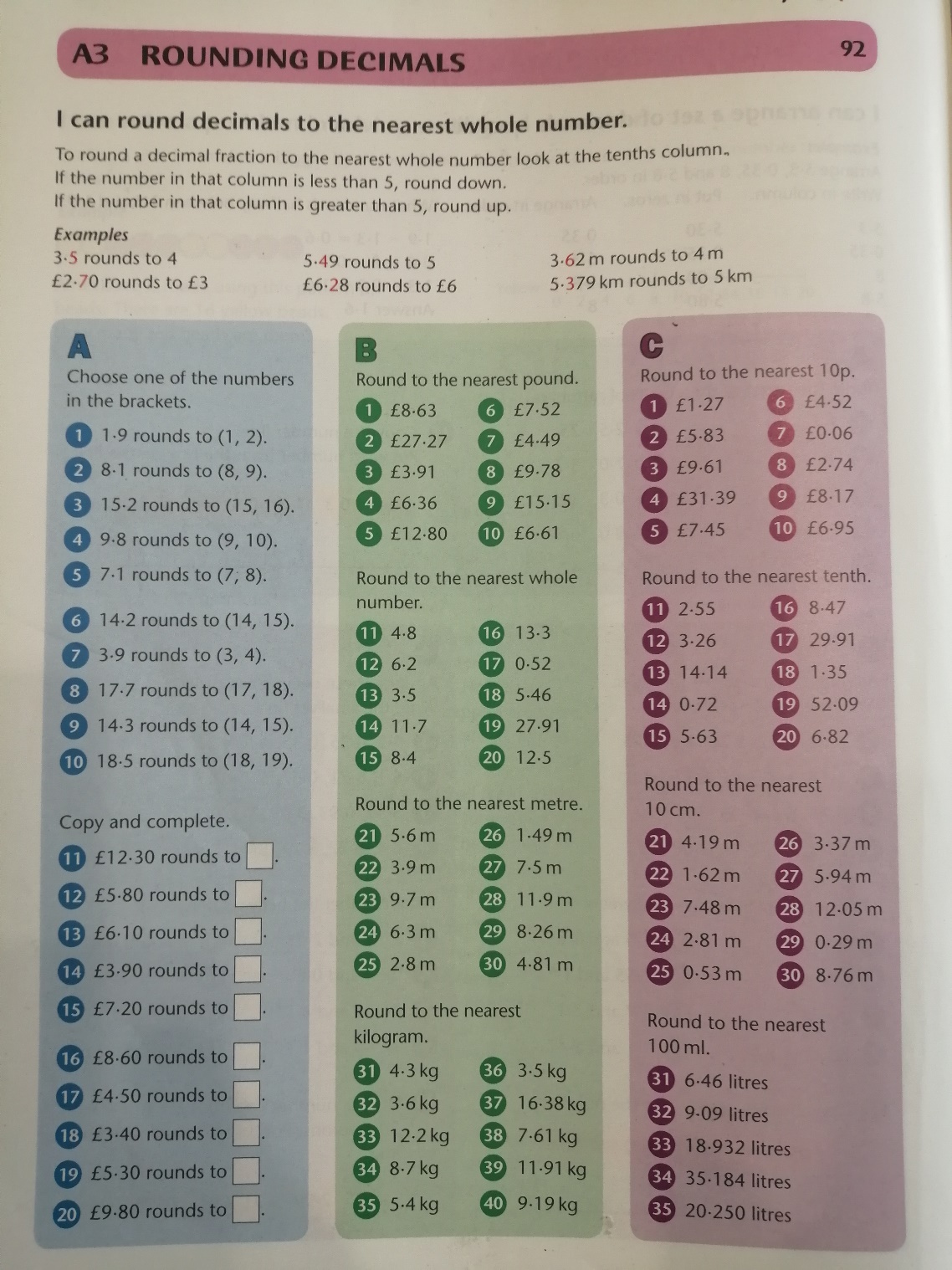 MathematicsYear 5: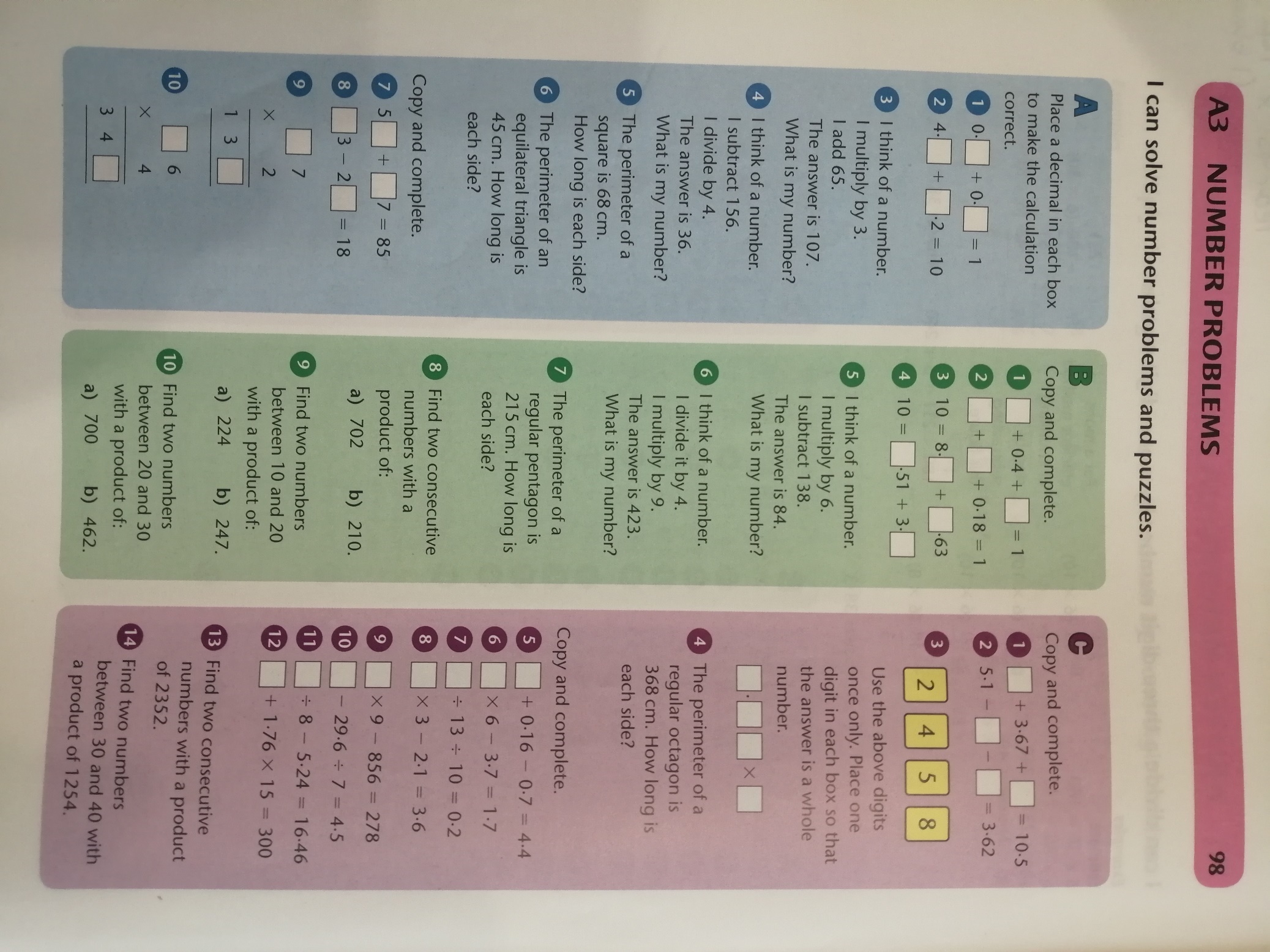 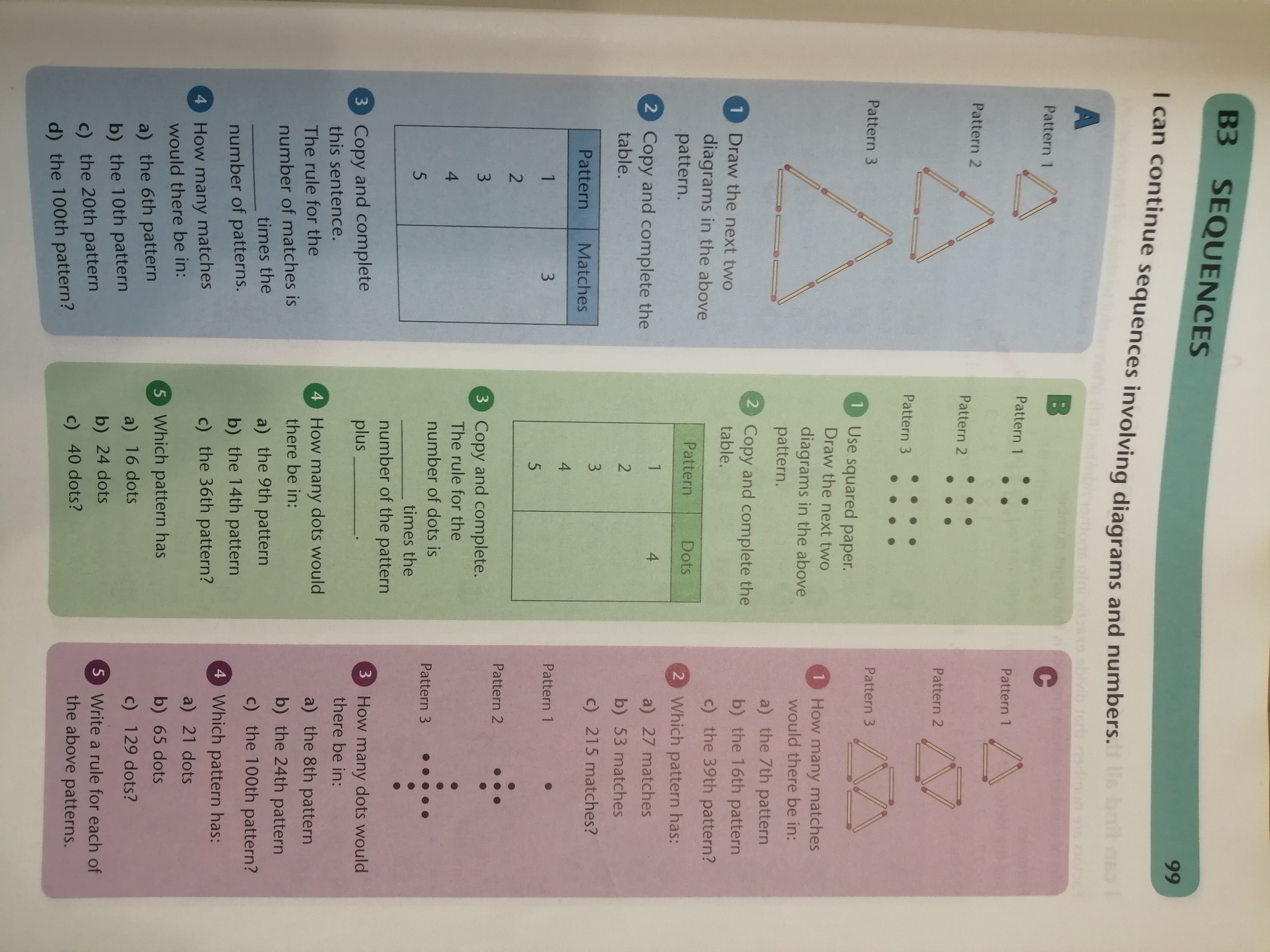 Year 6 Mathematics: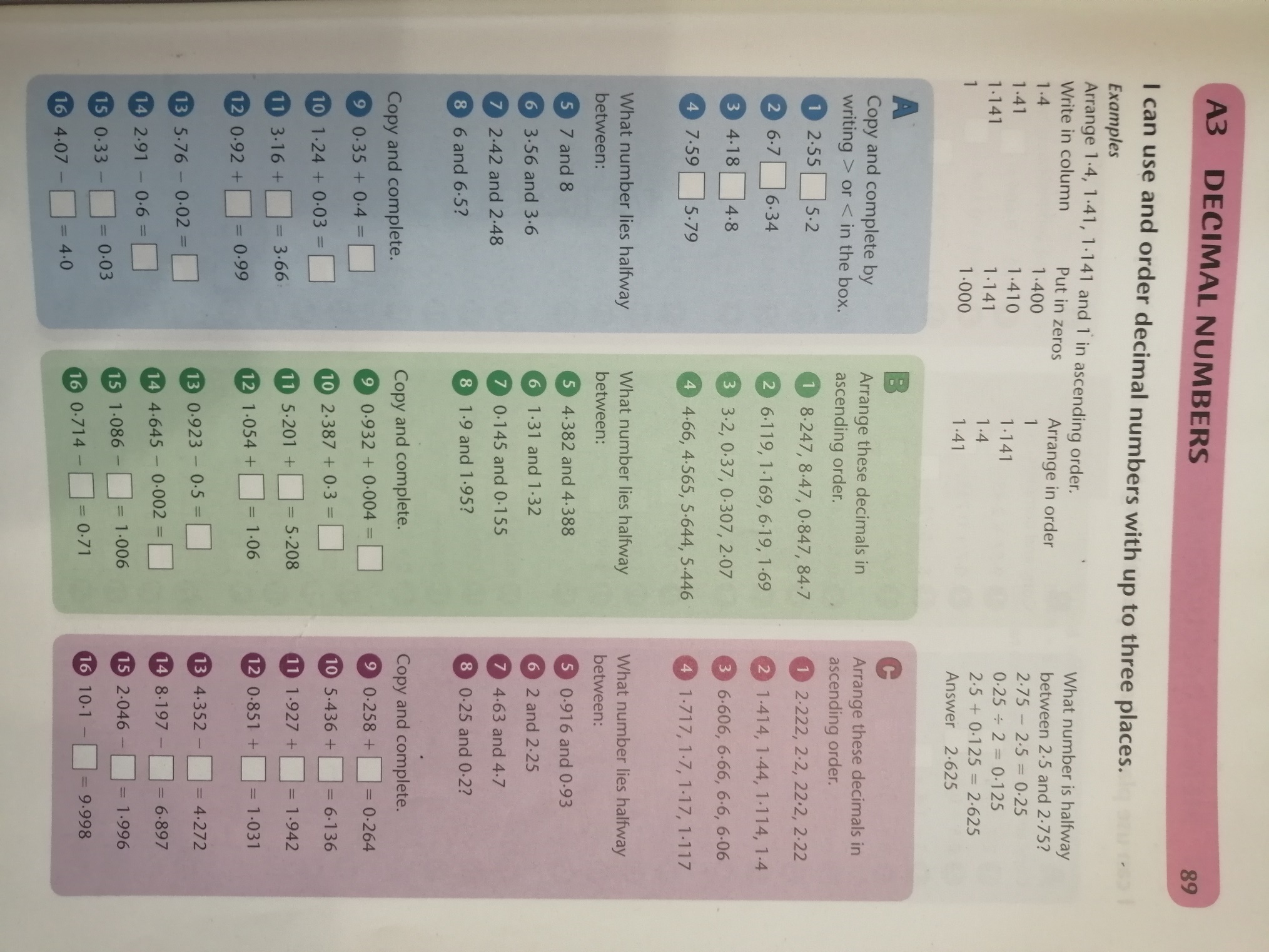 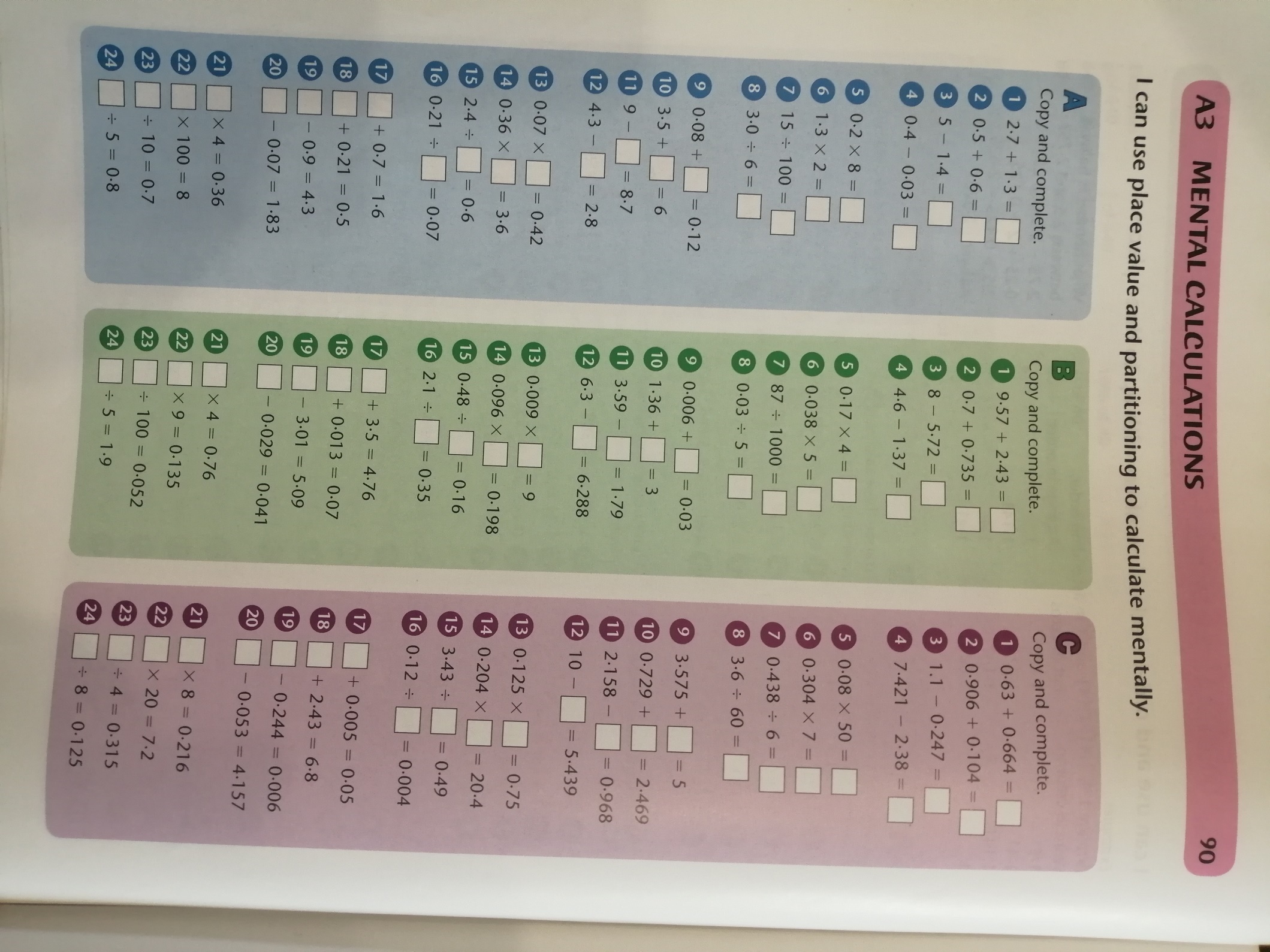 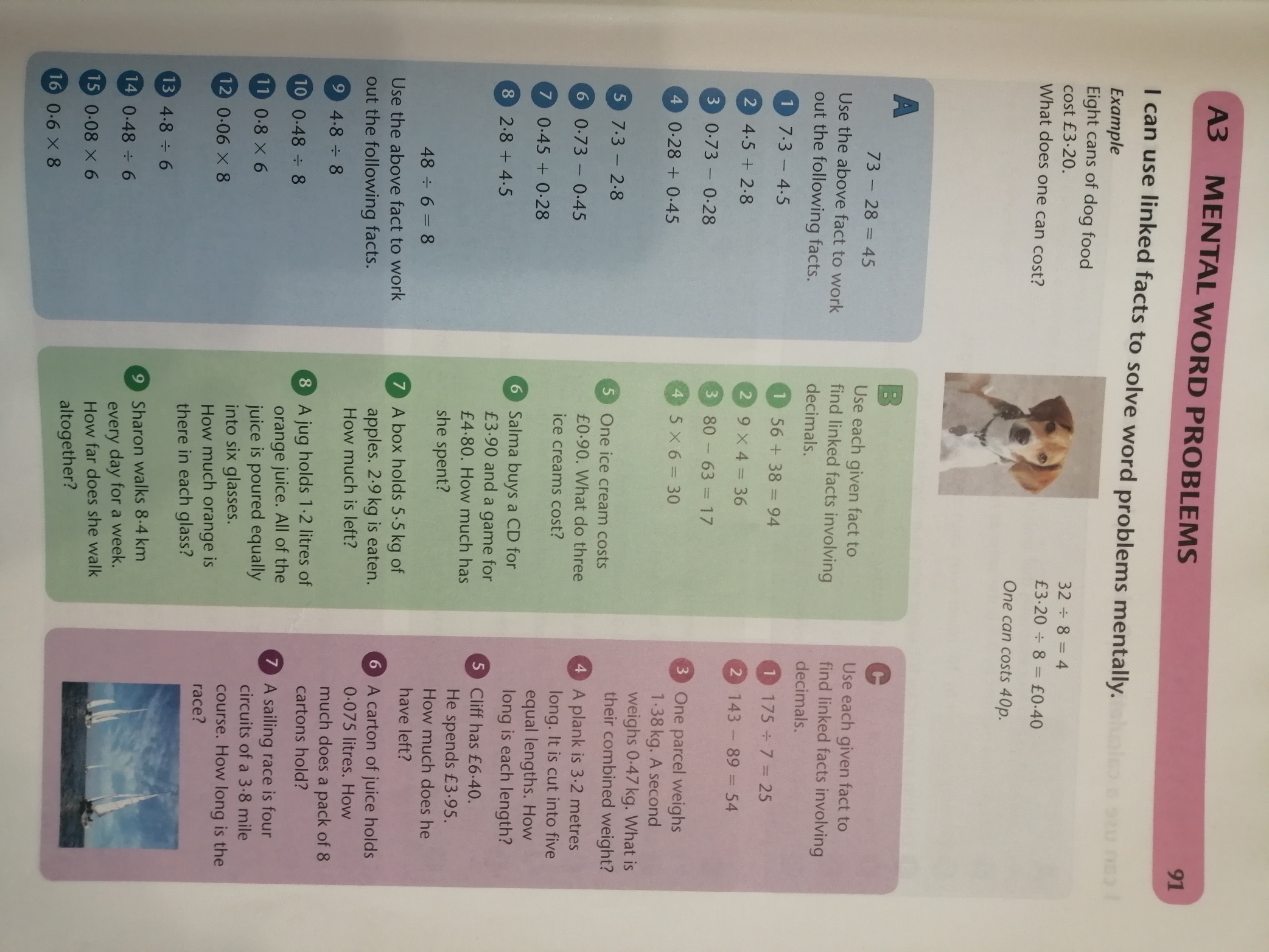 History:This week’s history idea for home learning comes from Lochlain, who wanted to do some work about the Titanic.  You could write a diary of the events from the point of view of a passenger; use to internet to find out more; produce a painting/illustration/diorama of the sinking; design a poster to advertise its launch.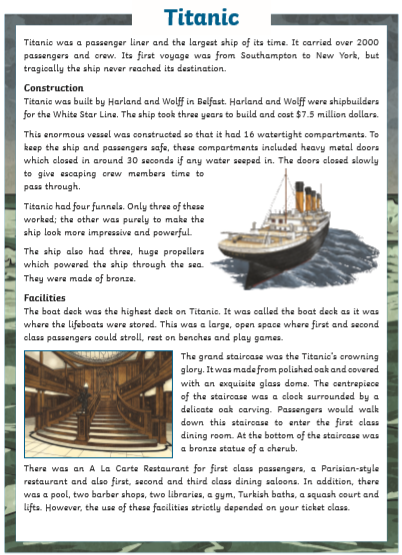 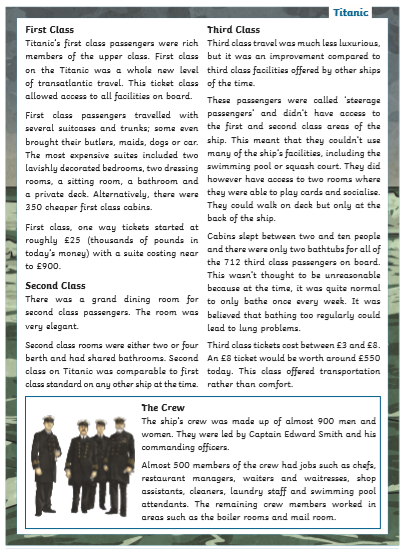 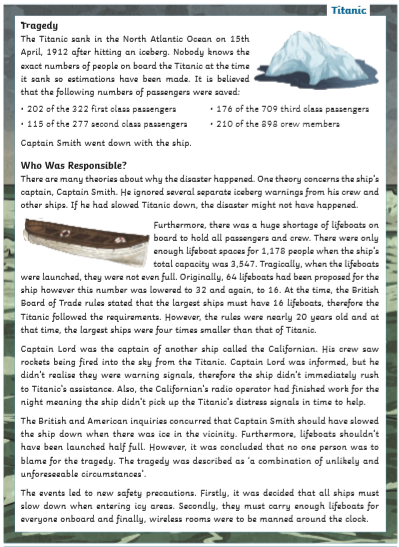 Science:Linked to the ‘Titanic’ work.  Investigate why it is that something so huge and heavy can possibly float in the water.  What is the science behind this?  A labelled diagram would really help to explain your findings and you could also test at home which materials float and sink (and explain why).  https://www.bbc.co.uk/bitesize/topics/zc89k7h/articles/zytqj6f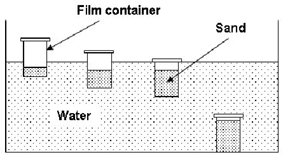 What is happening in this diagram?This week’s spelling lists:Class 4 spelling list for group 3:  Week 34Objective: To practise extending, and compounding words through adding parts, e.g. ful.  Class 4 spelling list for group 2:  Week 34Objective: Objective: Words ending in –ent or –ency.  Spelling score this week =Class 4 spelling list for group 1:  Week Objective: Objective: Words ending in –ent or –ency.  Don’t forget that FOSS are also currently running some fund-raising activities, so why not give them a try?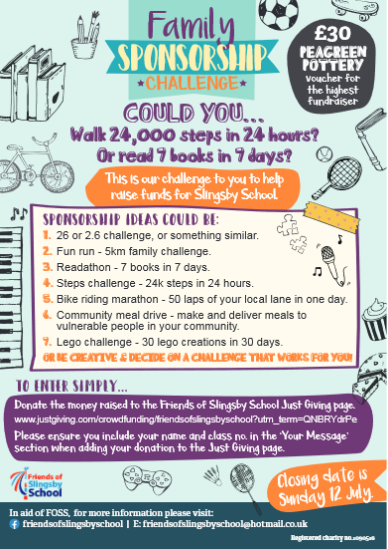 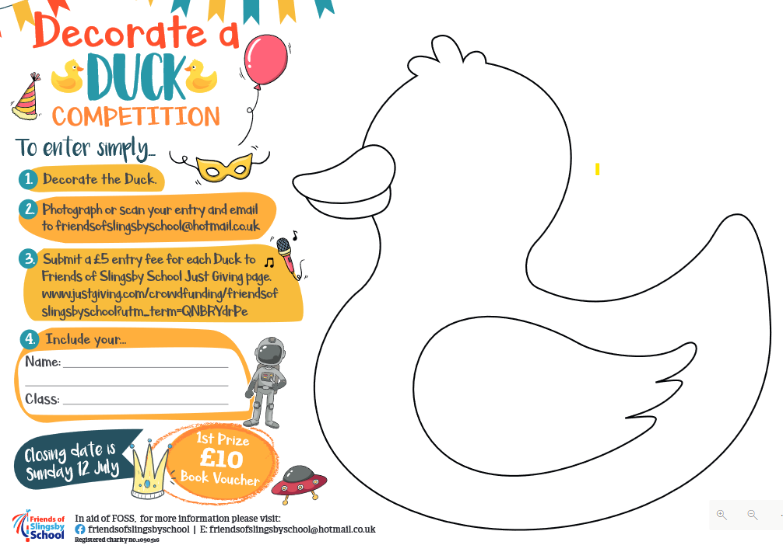 Stay happy, stay busy, and keep your mind and body active.Mr. SmithSpellingsLook, cover, write, checkLook, cover, write, checkLook, cover, write, checkLook, cover, write, checkSpellingsMondayTuesdayWednesdayThursdayhopefulgratefulcarefulstressfulpainfuldreadfulhurtfulthoughtfulthankfulpowerfulwonderfulusefulpeacefulhelpfuldisgracefulcheerfulbeautifulSpellingsLook, cover, write, checkLook, cover, write, checkLook, cover, write, checkLook, cover, write, checkSpellingsMondayTuesdayWednesdayThursdayagentagencyurgenturgencyconsistentconsistencyfluentfluencydecentdecencycurrentcurrencyexcellentexcellencefrequentfrequencySpellingsLook, cover, write, checkLook, cover, write, checkLook, cover, write, checkLook, cover, write, checkSpellingsMondayTuesdayWednesdayThursdayagencyfrequencydependentdependencyinconsistentinconsistencypresidentpresidencyefficientefficiencytransparenttransparencysufficientinsufficientinsufficiencyexcellentexcellenceexcellency